1. Реконструкция насосной станции НС-3 с устройством ЦТП на микрорайон «Лесозавод»в г. ПавлодареБетонная подготовка и армирование фундаментов неподвижной опоры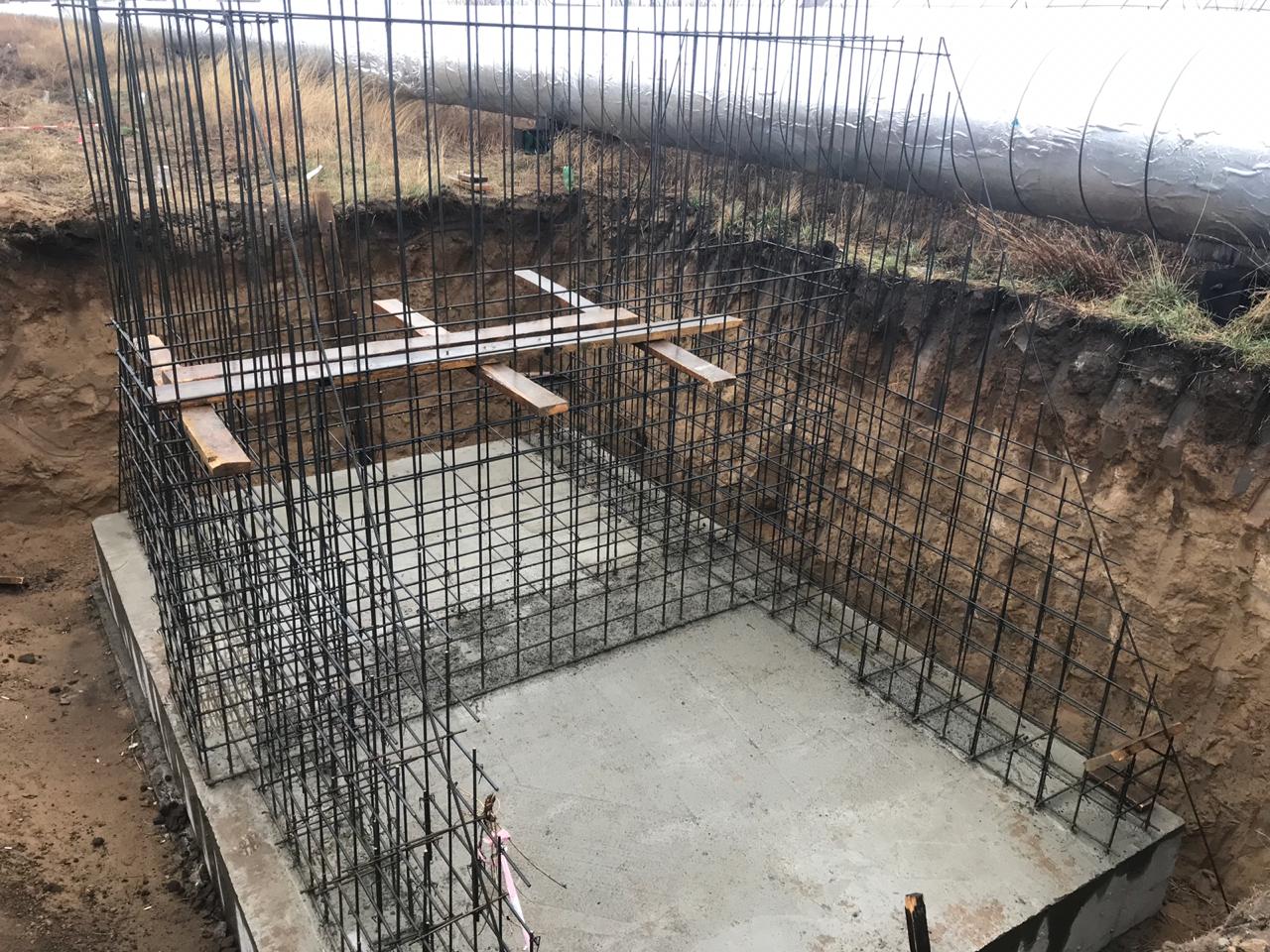 Обмазочная гидроизоляция фундаментов под неподвижную опору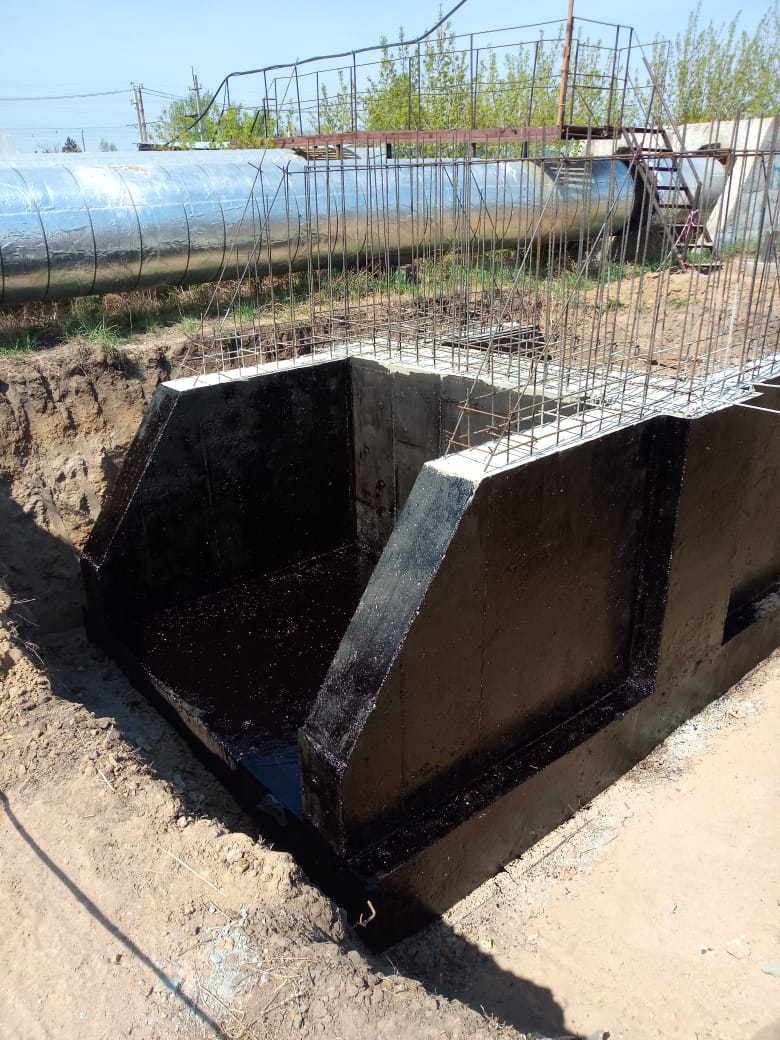 Строительство камеры ТК-1 (монтаж блоков ФБС с установкой закладных деталей; установка гильз в местах проходатрубопроводов)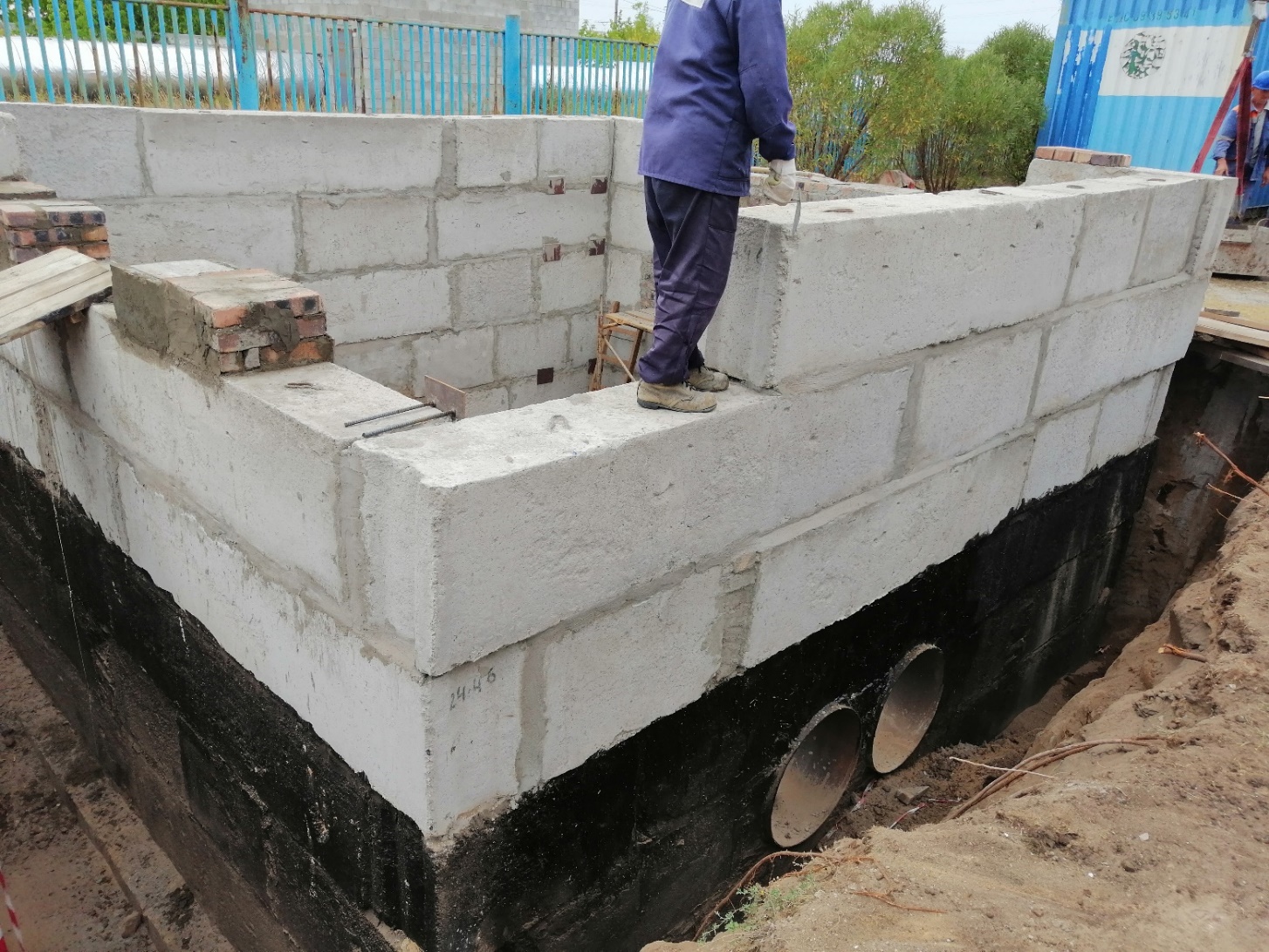 Монтаж трубопроводов ТМ-34 стальных изолированных пенополиуретаном в оцинкованной оболочке диаметром 400 мм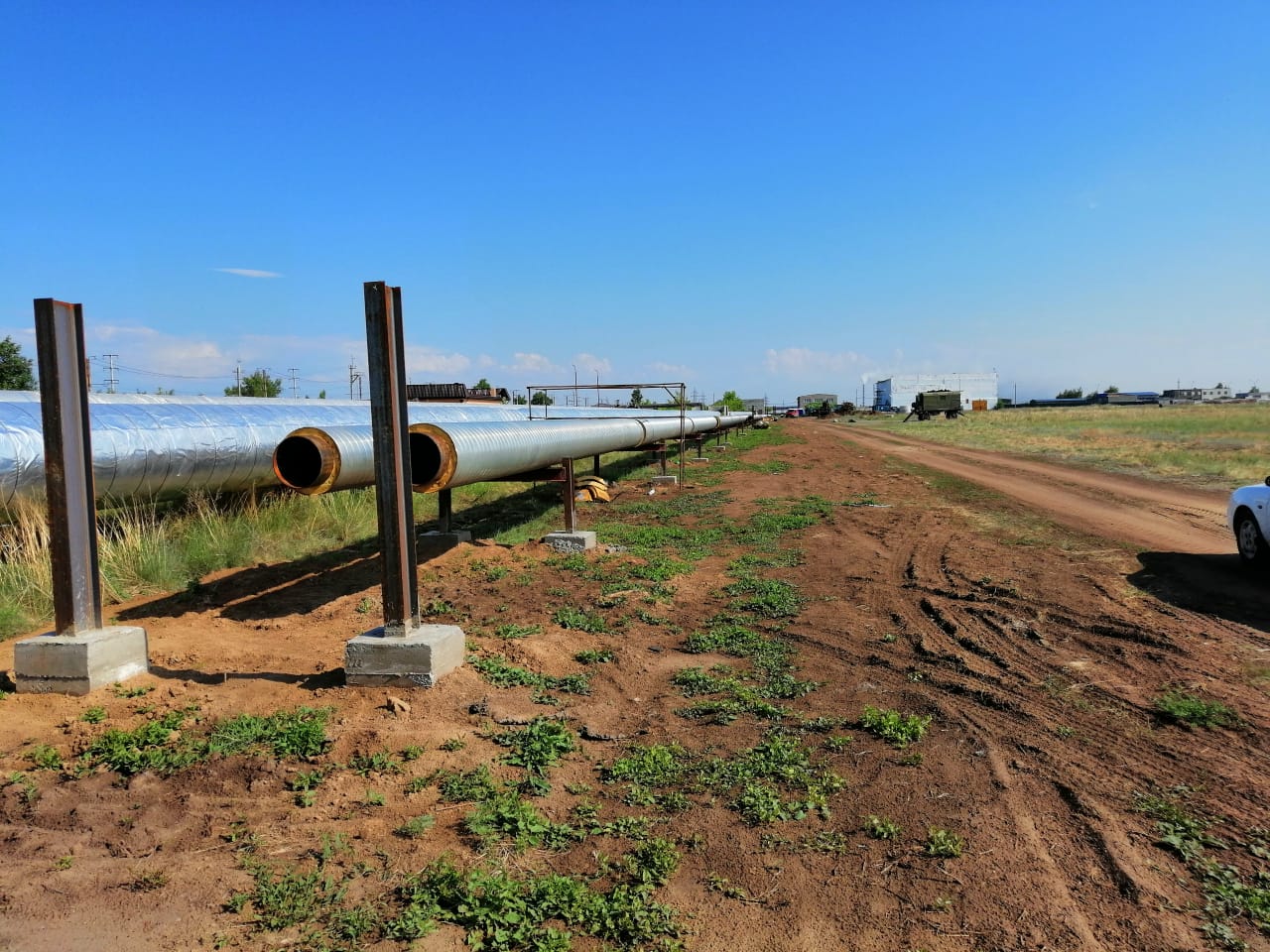 2. Строительство тепловой магистрали ТМ-31 от ТК-309 до ТК-839 в г. ПавлодареЗемляные работы по устройству канала через дорогу пр.Назарбаева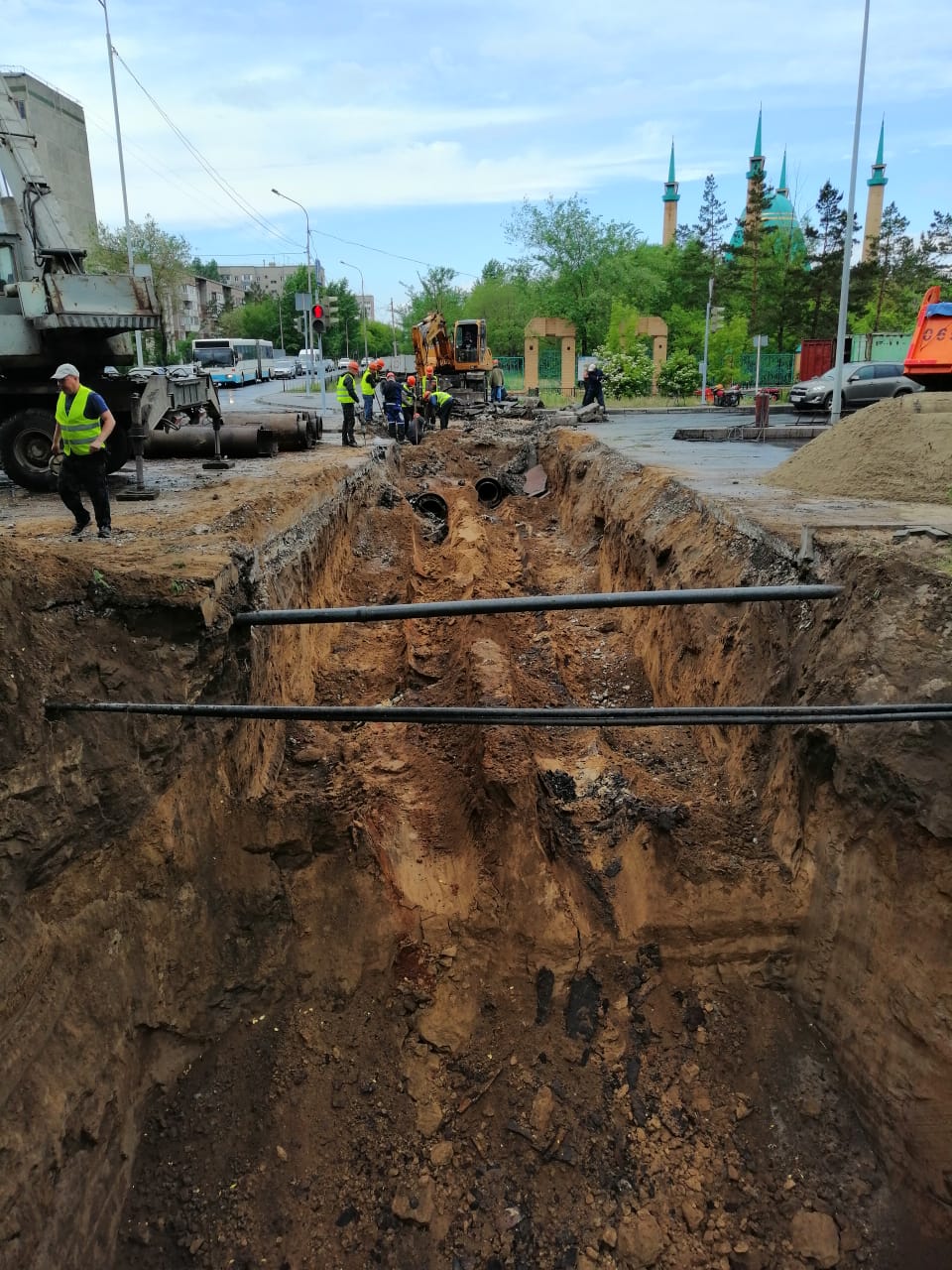 Монтаж камеры и неподвижной опоры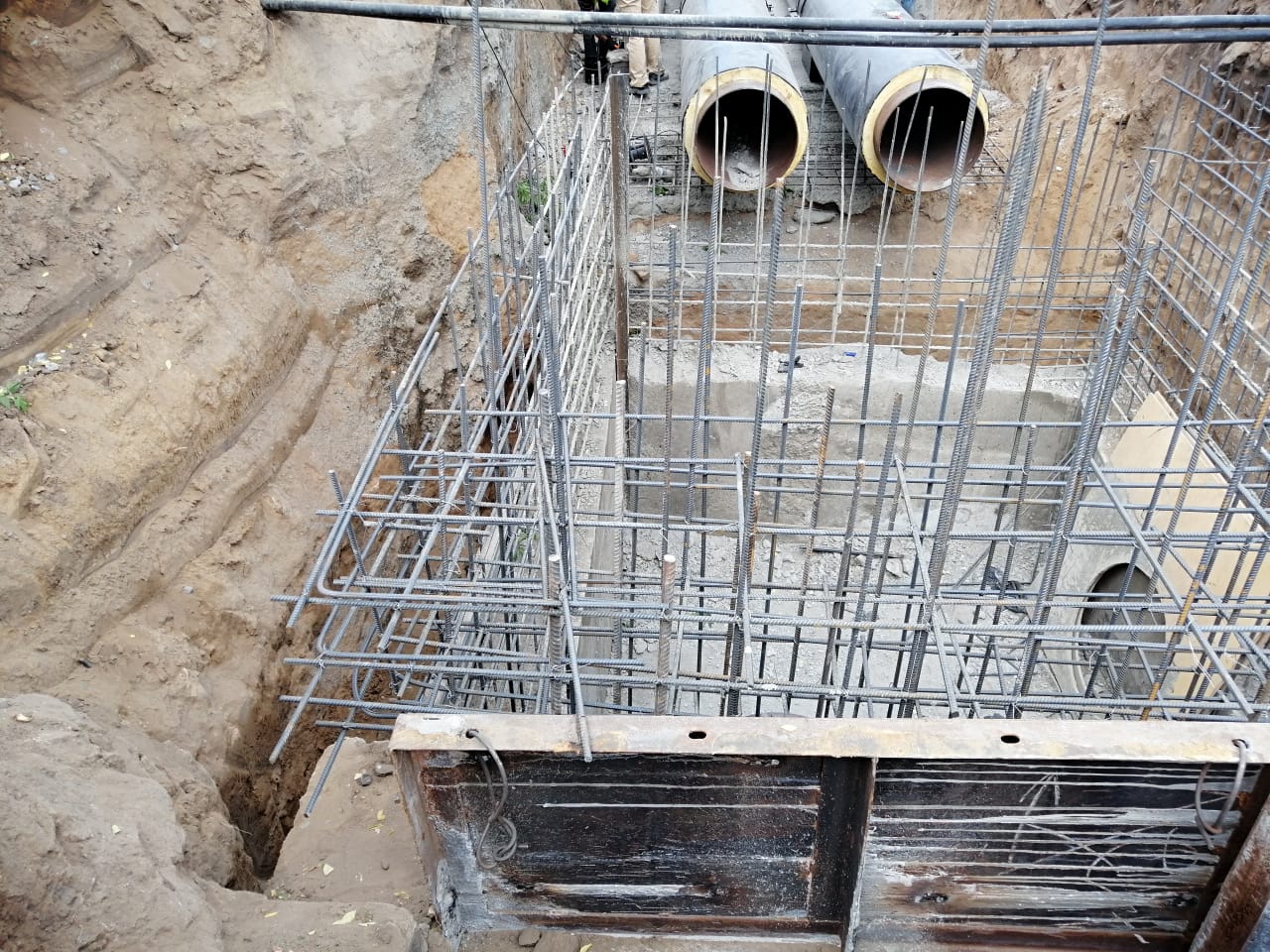 Монтаж трубопровода ТМ-31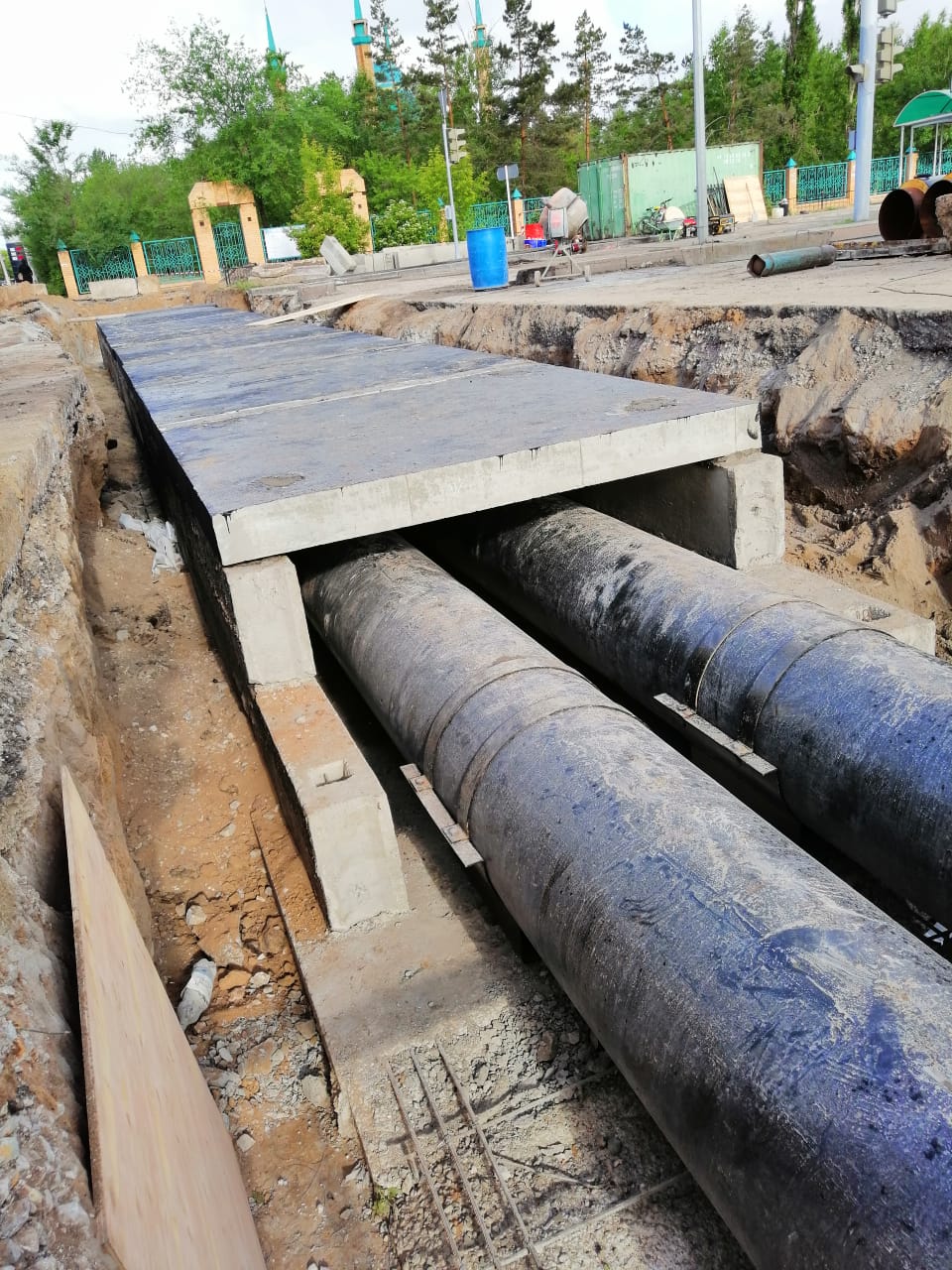 Бетонирование днища канала ТМ-31, переход через дорогу пр.Назарбаева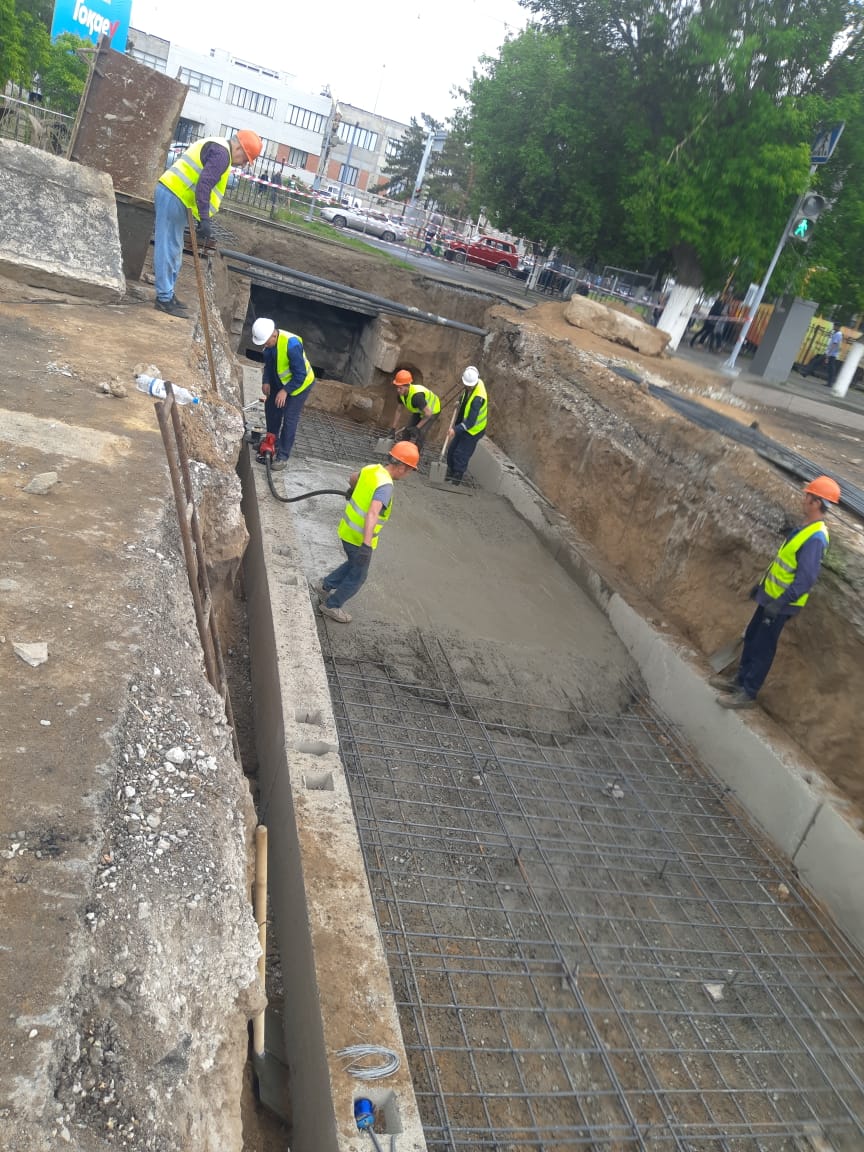 Монтаж трубопровода ТМ-31 от пр.Назарбаева до ТК-839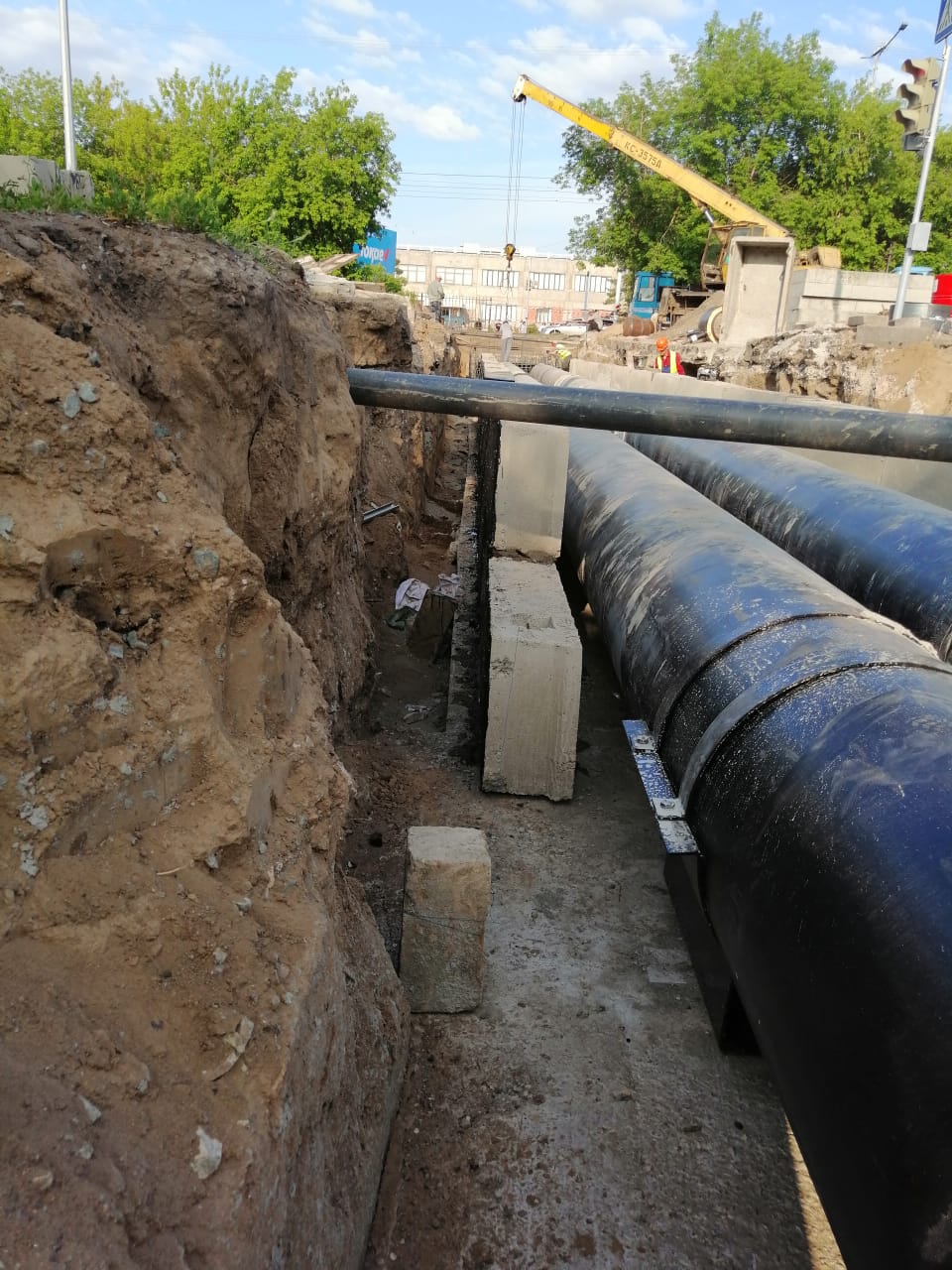 3. Реконструкция тепловой магистрали ТМ-37 от НП-15 до НП-18 в г. ПавлодареРазработка котлованов под монолитные фундаменты опоры № 5 до опоры № 48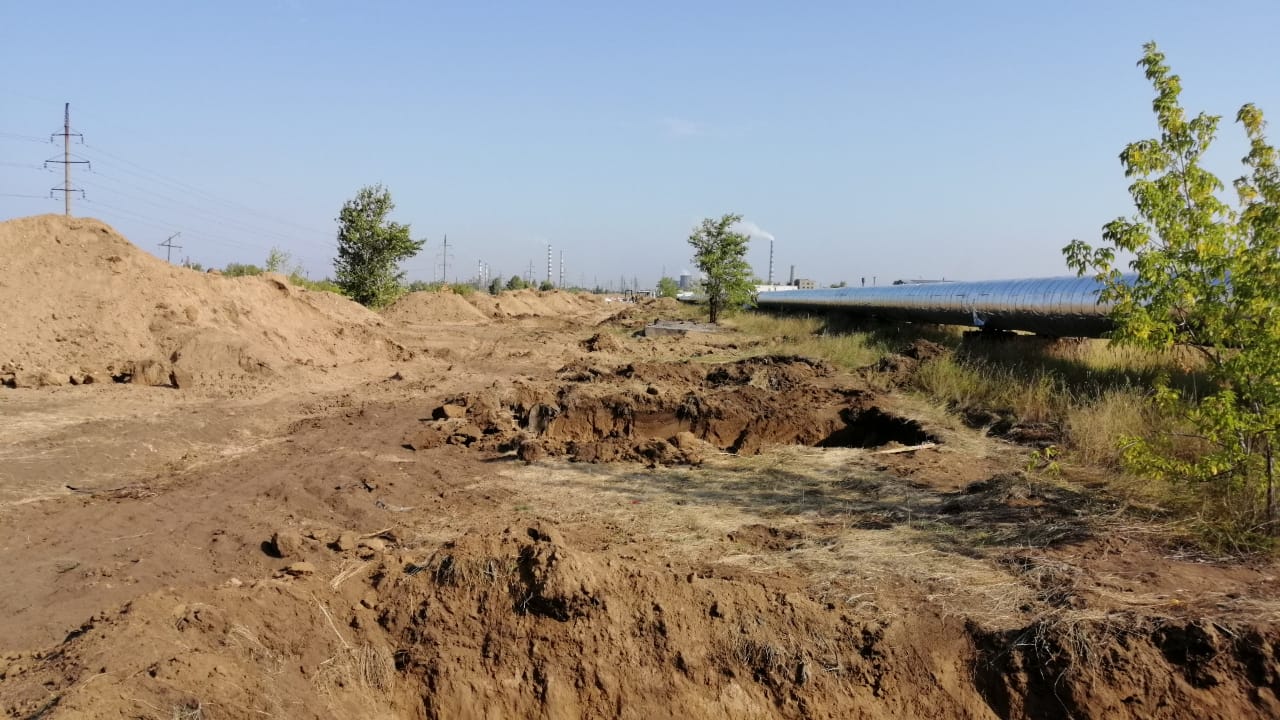 Ручная доработка с уплотнением грунта под бетонную подготовку фундаментов под опору 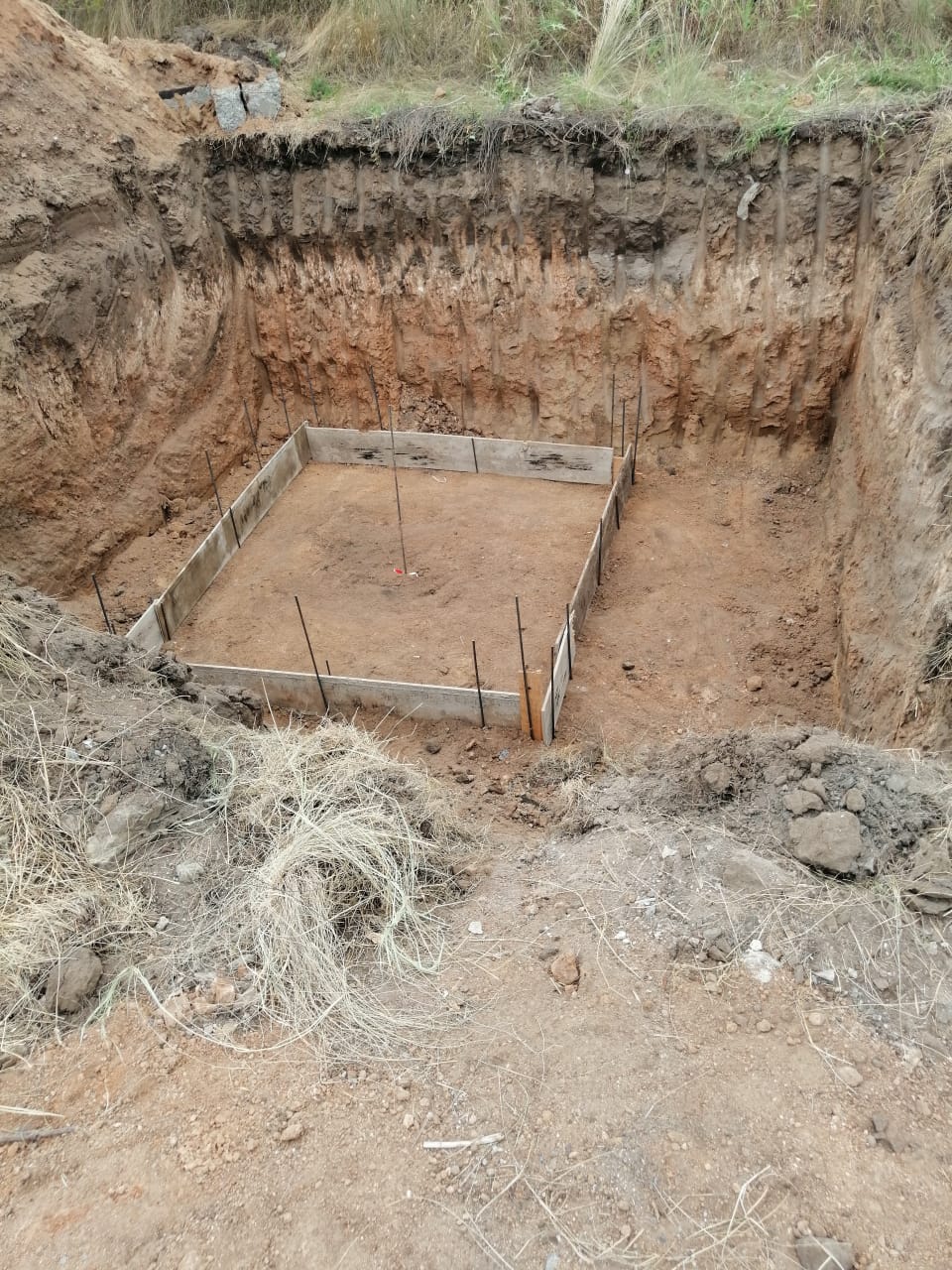 Демонтаж трубопровода ТМ-37 диаметром 800 мм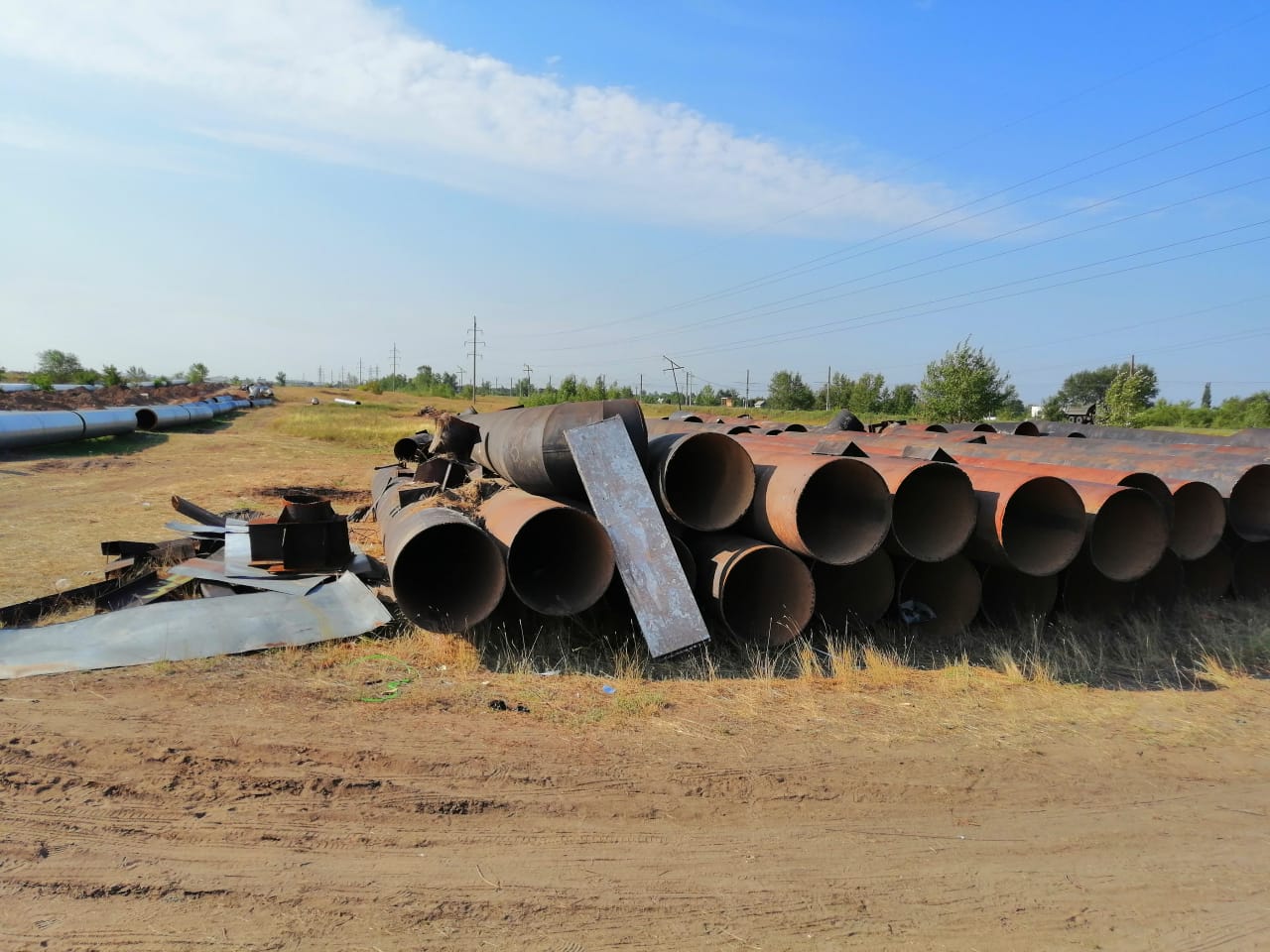 Армирование с установкой опалубки фундаментов под опоры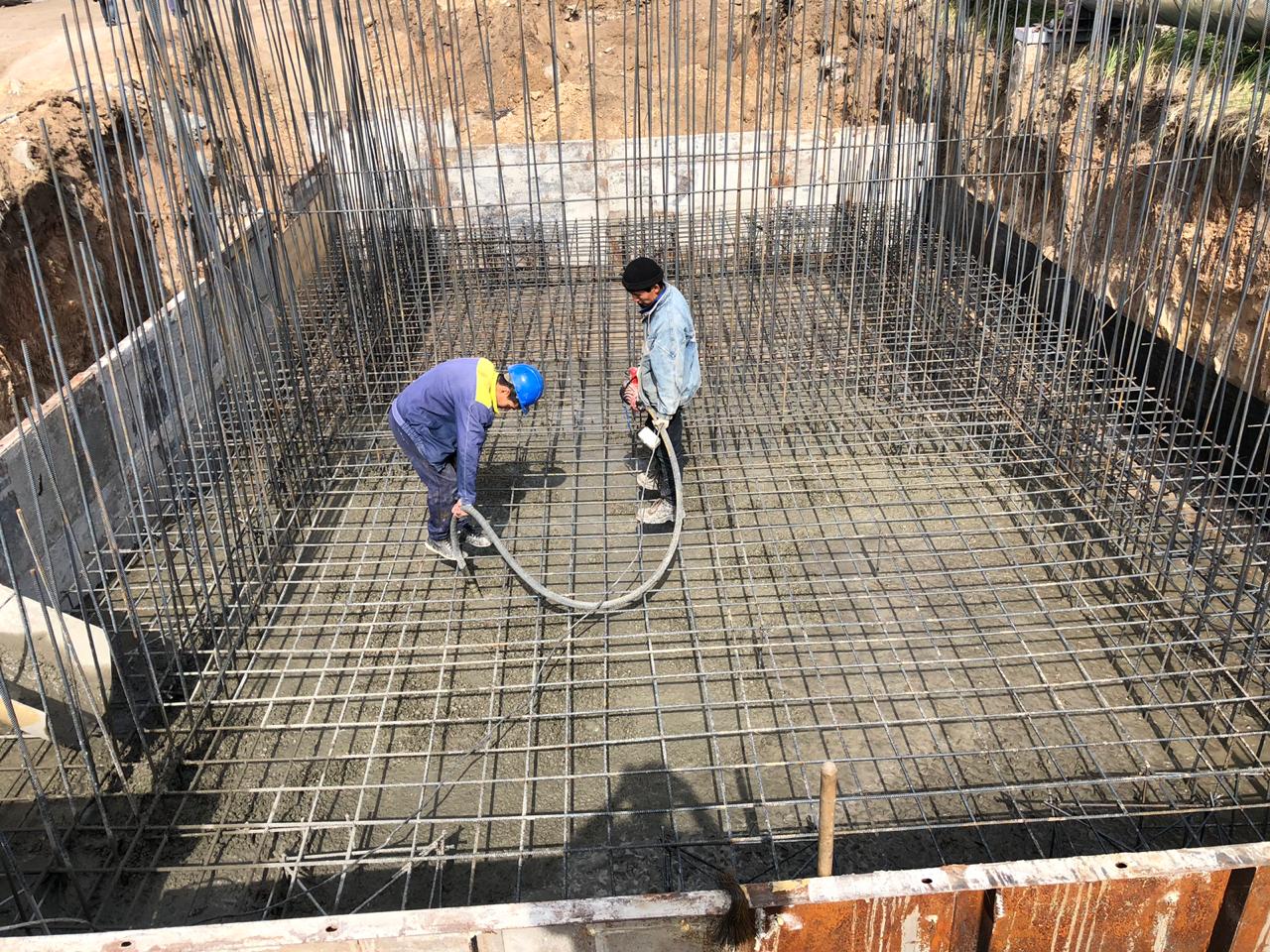 Прокладка (монтаж) трубопроводов стальных изолированных пенополиуретаном в оцинкованной оболочке диаметром 1000 мм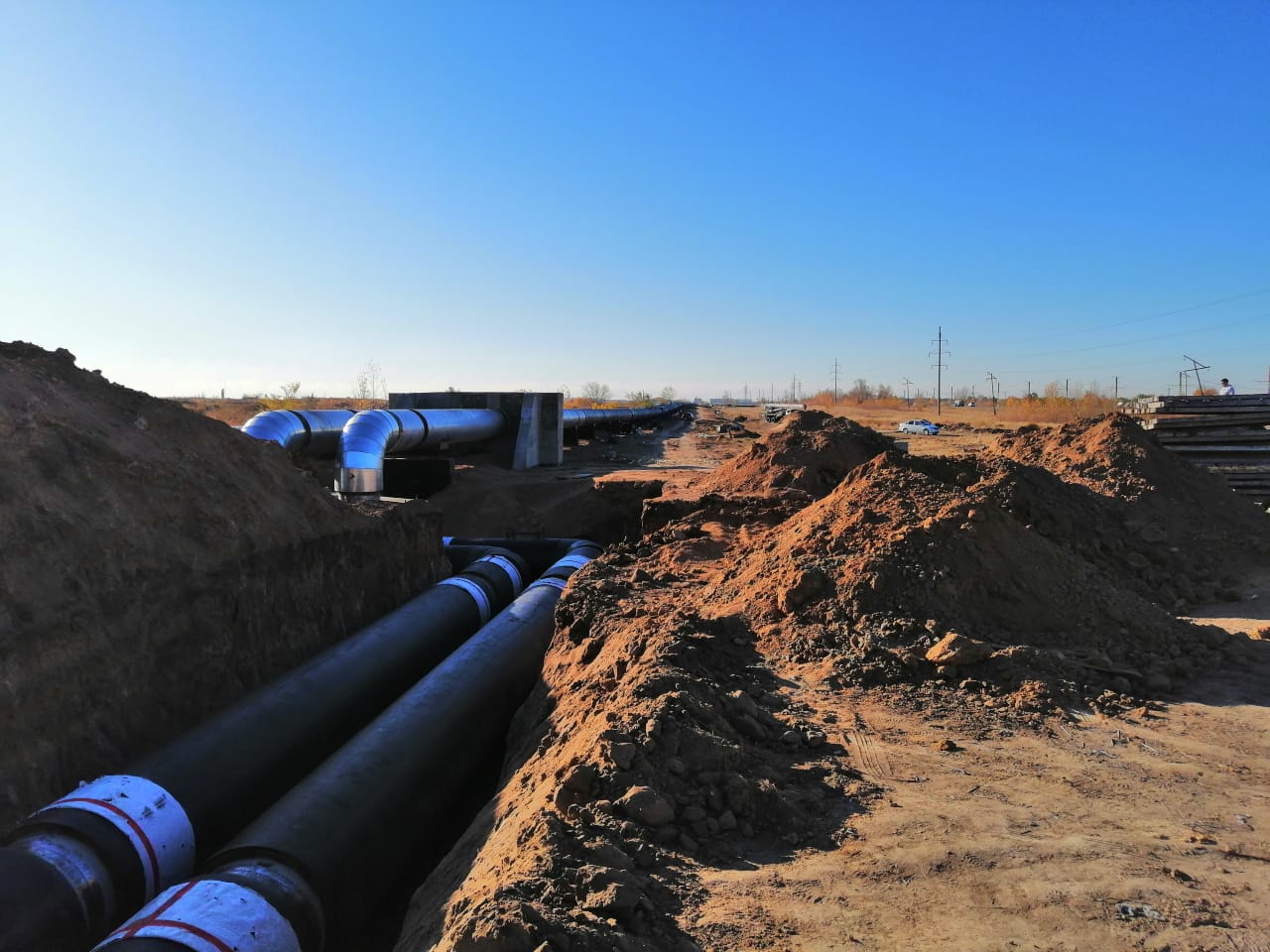 Монтаж трубопроводов стальных изолированных пенополиуретаном в оцинкованной оболочке диаметром 1000 мм 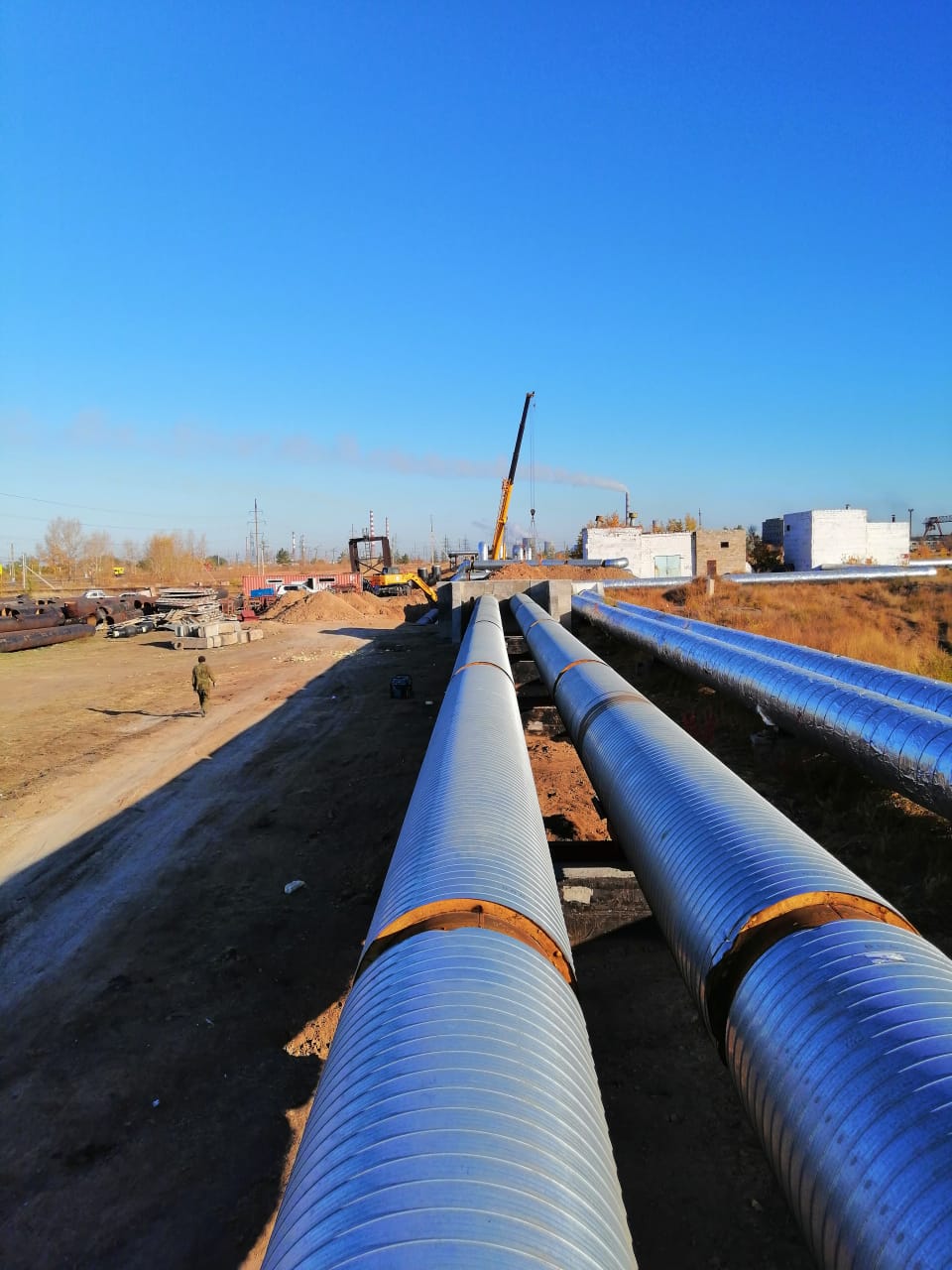 Монтаж СКУ на ТМ-37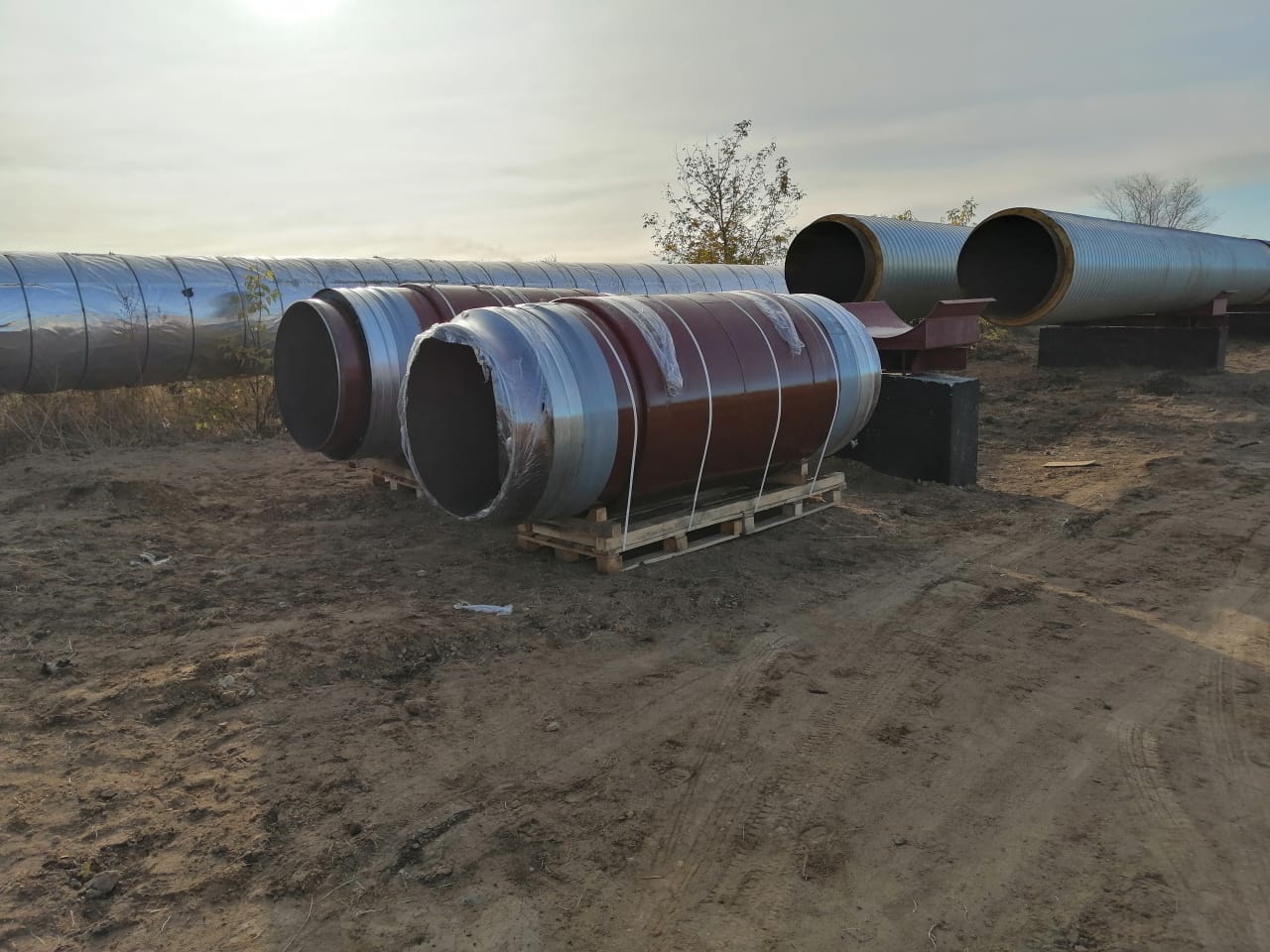 Монтаж подземного участка ТМ-37 диаметром 1000 мм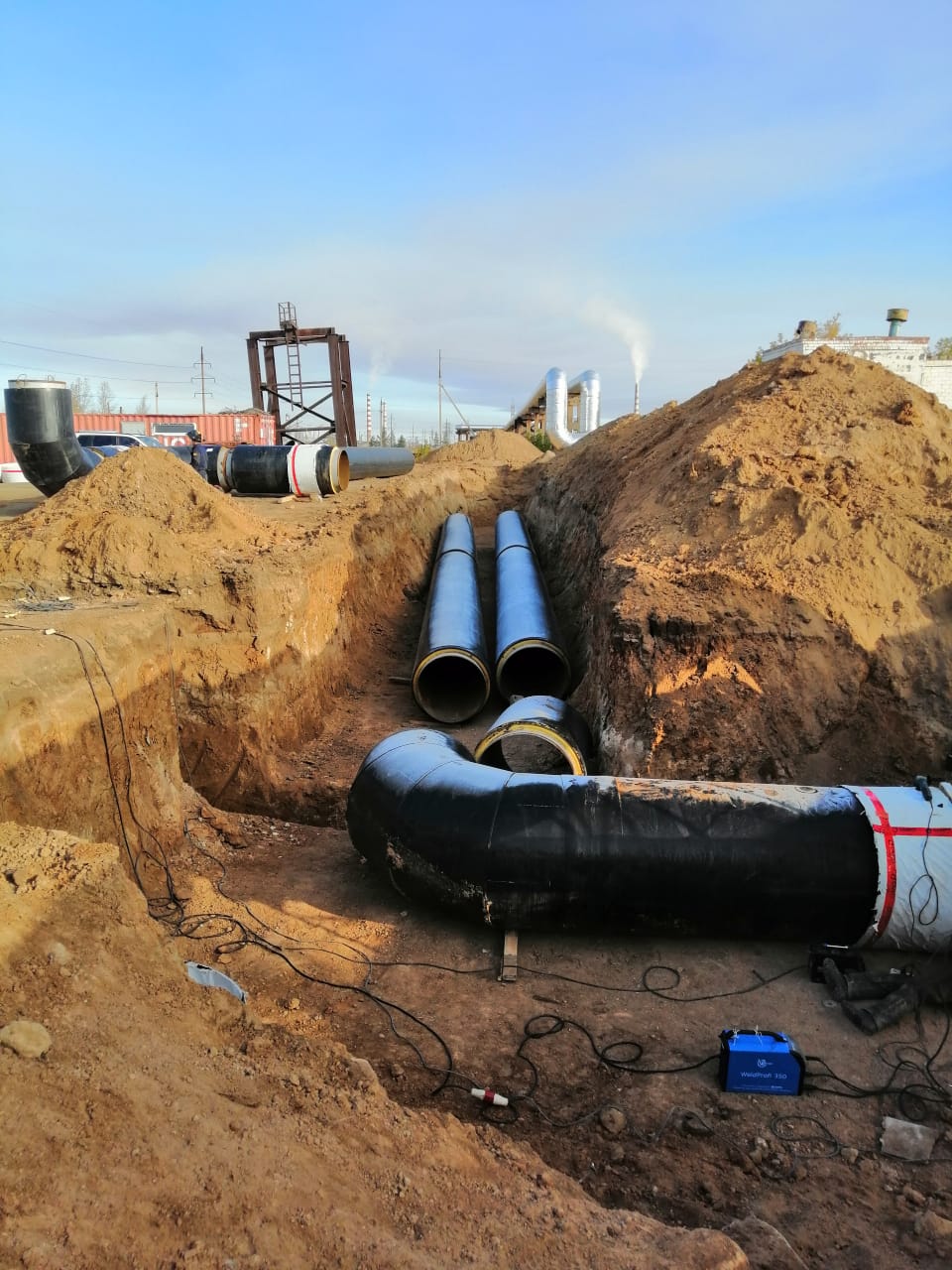 